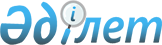 О льготном проезде на общественном транспорте (кроме такси) обучающихся и воспитанников всех организаций образования очной формы обучения
					
			Утративший силу
			
			
		
					Решение Талдыкорганского городского маслихата Алматинской области от 11 марта 2015 года № 301. Зарегистрировано Департаментом юстиции Алматинской области 06 апреля 2015 года № 3123. Утратило силу решением Талдыкорганского городского маслихата Алматинской области от 9 июля 2021 года № 60
      Сноска. Утратило силу решением Талдыкорганского городского маслихата Алматинской области от 09.07.2021 № 60 (вводится в действие по истечении десяти календарных дней после дня его первого официального опубликования).

      В соответствии с подпунктом 2) пункта 1 статьи 6, подпунктом 1) пункта 4 статьи 47 Закона Республики Казахстан от 27 июля 2007 года "Об образовании", Талдыкорганский городской маслихат РЕШИЛ:

      Предоставить право на льготный проезд на общественном транспорте (кроме такси) обучающимся и воспитанникам всех организаций образования очной формы обучения, независимо от формы собственности и ведомственной подчиненности, пятьдесят процентов от полной стоимости проездного билета (за исключением летних каникул), финансируемых за счет местного бюджета города Талдыкорган.

      Контроль за исполнением данного решения возложить на заместителя акима города Талдыкорган Сарыбаева Г.Т. (по согласованию).

      Настоящее решение вступает в силу со дня государственной регистрации в органах юстиции и вводится в действие по истечении десяти календарных дней после дня его первого официального опубликования.
      Согласование решению Талдыкорганского городского маслихата от 11 марта 2015 года № 301 "О льготном проезде на общественном транспорте (кроме такси) обучающихся и воспитанниках всех организаций образования очной формы обучения"
					© 2012. РГП на ПХВ «Институт законодательства и правовой информации Республики Казахстан» Министерства юстиции Республики Казахстан
				
      Председатель очередной ХХХХVІІІ сессии, 

      секретарь городского маслихата

Бопазов М.

      СОГЛАСОВАНО:

      Заместитель акима города Талдыкорган

Сарыбаев Галиаскар Толендиевич

      Руководитель ГУ "Отдел образования 

      города Талдыкорган"

Турусбеков Болат Каметович
